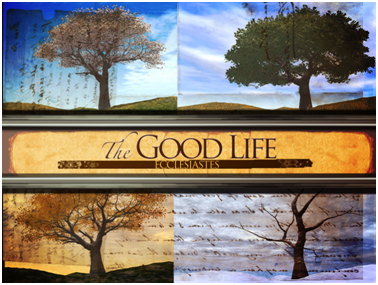 IntroductionTake home truth: “God is in full control of your life - good times and bad times”Text: Ecclesiastes 5: 8 – 20Your life is surrounded by God’s peace because you believe God is in control of every situation in your life. (vv. 8-9)Your life is overflowing with true joy because you believe God is in control of every situation in your life. (vv. 10-14)You are going to finish well in this life because you believe God is in control of every situation in your life. (vv. 15-17)You are so content with what you have because you believe God is in control of every situation in your life. (vv. 18-20)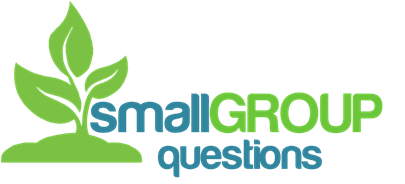 Discuss the connection of being surrounded with God’s peace and believing that God is in full control of every situation - good and bad (vv. 8-9)Discuss ways to handle injustice, unfairness, mistreating of the poor, etc that we have seen in our society without sinning again God with our responses like: disobeying authorities (Rom.13:1-7), become providers rather than addressing the real issue: spiritual poverty. Look around: what does it look like: “he who loves money will not be satisfied with money...? (vv.10)Discuss some helpful ways to equip us to have a healthy relationship with money (vv. 11-14).